TRN Resource: Risk Assessment Process Flow OverviewThe Technical Resilience Navigator (TRN) Risk Assessment module uses two types of resources to guide users through the risk assessment process: 1) a Microsoft Word worksheet and 2) an Excel workbook. The diagram below shows the relationship and suggested flow for users to use both sets of resources to the best effect.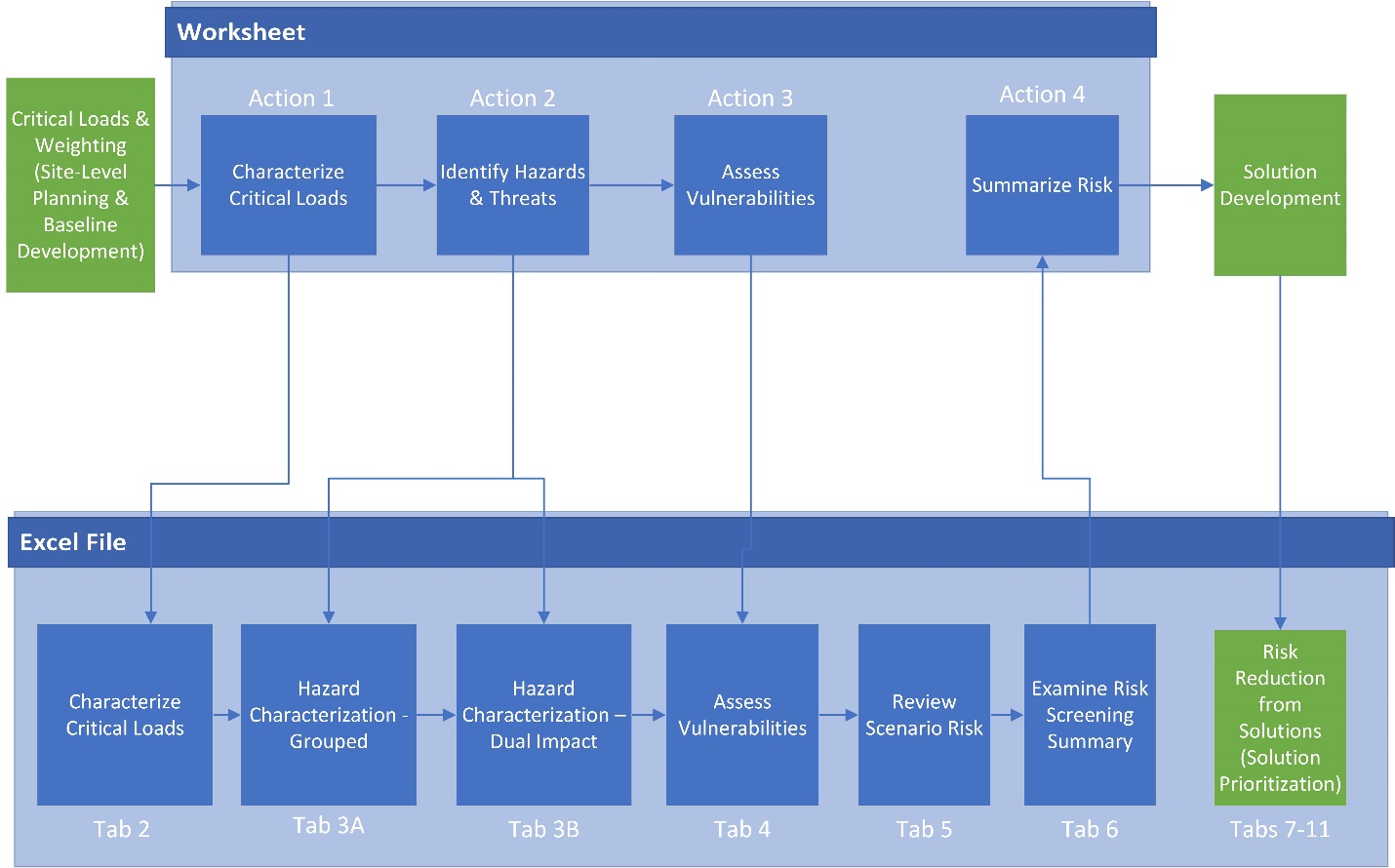 